SJÄLVVÄRDERING ARKITEKTUTBILDNINGENMALLVersion 2012-09-12Allmän informationHögskoleverkets utvärderingar 2012/2013 kommer att granska i vilken utsträckning studenterna faktiska studieresultat når de mål som anges i Högskoleförordningen. De sakkunniga kommer i första hand att grunda sina bedömningar på studenternas examensarbeten. I andra hand kommer man se på lärosätenas självvärderingar i vilka vi ska ge belägg för att studenterna når målen. I motsats till tidigare utvärderingar är själva utbildningsprocessens kvalitet liksom lärosätets kvalitetsarbete av underordnad betydelse.Utvärderingen sker på programnivå. Självvärderingarna ska lämnas till Högskoleverket innan jul 2012.SjälvvärderingenEnligt HSV:s riktlinjer ska självvärderingen innehålla tre delar. Om dessa skriver Högskoleverket:”Syftet med del 1 är att redovisa, analysera och värdera studenternas måluppfyllelse i förhållande till de examensmål som ingår i utvärderingen. Lärosätet bör därför i denna del argumentera för att och hur studenterna når respektive utvalt examensmål och dess delar. Analysen bör vila på underlag av olika slag.””I självvärderingens del 2 ombeds lärosätet att beskriva och analysera den lärarkompetens och den lärarkapacitet som finns för den aktuella utbildningen samt argumentera för hur den bidrar till att studenterna når de mål som ingår i utvärderingen.”Om Del 3 skriver Högskoleverket:”Studenternas självständiga arbeten är ett viktigt underlag i Högskoleverkets utvärderingar. Det kan därför vara av betydelse för bedömarna att känna till grundläggande fakta om de självständiga arbeten som ingår i respektive utbildning.”Enligt HSV bör självvärderingen hålla sig inom 30 sidor, men på LTH gör vi bedömningen att en omfattning på upp till 50 sidor är realistisk. Arbetet med LTH självvärderingen inom LTHÄven om LTH:s ledning har det slutgiltiga ansvaret för de självvärderingar som sänds in till HSV så ska den viktigaste delen av självvärderingen, Del 1, utformas på programnivå och ”harmoniseras” på UN-nivå. Tidplan för arbetet med mera finns på www.lth.se/anställd/utvarderingkvalitet.Alla självvärderingar ska följa en gemensam mall som varierar något mellan examenstyperna (brandingenjör, högskoleingenjör etcetera) beroende på att examensmålen skiljer sig åt. Självvärderingens Del 1 ska ges högsta prioritet!Kommentarer till mallenDel 1:Del 1 ska skrivas av programledare/programledningar och vara i huvudsak klar i slutet av oktober.Omfattningen bör vara 30-40 sidor. Avsnittet INLEDNING ska vara exakt lika för alla program (utbildningar) inom en viss examenstyp och ska inte skrivas av programledningarna. Programspecifika skillnader utgörs bara är avsnitten Utbildningens syfte som utgörs av Utbildningsplanens 1.1 samt den schematiska bilden över utbildningen, två avsnitt som givetvis är programspecifika.Avsnitten 1 – 10 som avser de olika examensmålen ska behandlas så fristående som möjligt, eftersom man inte ska räkna med att bedömarna läser hela självvärderingen. Orsaken är att bedömarna främst ska vänta sig till självvärderingen i de fall examensarbetena inte ger klara belägg för att ett visst examensmål uppnås.Det är viktigt att ge mycket tydliga belägg för att kurserna inom utbildningen innehåller och examinerar det som är centralt – och förväntat – för en arkitekt eller en ingenjör med viss inriktning. Specifika kursmål och examinationsuppgifter får gärna användas, men samtidigt redovisas på ett kompakt sätt.I mallen finns vissa exempel från Lantmäteri, i övrigt används XX som programnamn.Del 2:Avsnitten 11, 12 och 13 skrivs av LTH centralt (faktadel) och programledare/programledningar (analysdel) och prioriteras inte förrän i november månad.Avsnitt 14 Studenternas förutsättningar kan skrivas av utbildningsservice för de ”enkla” programmen, men inte minst för masterprogrammen behöver föreståndarna göra en mycket noggrann analys.Omfattningen bör vara högst 5 sidor. Del 3:Del 3 ska skrivas av programledare/programledningar och vara i huvudsak klar i mitten av november.Underlag för dessa delar kommer efterhand att läggas ut på www.lth.se/anställd/utvarderingkvalitetFör avsnitt 15 kommer programservice att ta fram underlagsdata ur Ladok (examensarbetsämnen, förläggning etcetera).För avsnitt 16 kommer LTH få tillgång till en portal där SCB:s data över anställningar, löner etcetera kan samköras med Ladok.Omfattningen bör vara högst 8 sidorINNEHÅLLSFÖRTECKNINGINLEDNING Organisation och ledningUtbildningens syfteUtbildningens huvudsakliga utformningProgressionKurskravKvalitetssäkring – CEQSammanfattande schematisk bild över utbildningDEL 1 – MÅLUPPFYLLELSE1 Examensmål 11.1 Examensmål 1A1.2 Examensmål 1B1.3 Examensmål 1Coch så vidare, till och med:10 Examensmål 1010.1 Examensmål 10A10.2 Examensmål 10BDEL 2 – UTBILDNINGENS FÖRUTSÄTTNINGAR 11Analys av lärarkompetens för programmets kurser 12 Analys av lärarkompetens för examensarbeten inom programmet 13 Antal helårsstudenter14 Studenterna förutsättningarDEL 3 – ANDRA FÖRUTSÄTTNINGAR15 Examensarbetenas mål, ingående moment och förläggning16 Det övergripande målet för utbildningen – anställningsbarhet17 Övriga särskilda förhållanden av betydelse för utbildningens kvalitetINLEDNING – ALLMÄNT OM UTBILDNINGENOrganisation och ledningArkitektutbildningen ges av Lund Tekniska Högskola (LTH) som utgör den tekniska fakulteten inom Lunds universitet. Utbildningsprogrammet är inrättat av Universitetsstyrelsen, men LTH har det fulla ansvaret för utbildningens genomförande. Internt inom LTH är ansvaret för planering, beslut om utbildnings- och kursplaner samt individärenden fördelat mellan fakultetsnivån och LTH:s fem utbildningsnämnder. Varje utbildningsnämnd ansvarar i sin tur för ett antal utbildningsprogram inom närliggande teknikområden. Varje program har programledningar med programledare som utses av LTH:s dekanus. Programledningarna har huvudsakligen beredande och uppföljande uppgifter, men fattar även vissa beslut delegation, exempelvis individbeslut. Kurserna genomförs av institutionerna som har fullt ansvar för examinationen utifrån de kursplaner som fastställts av ansvarig utbildningsnämnd. LTH har således en tämligen renodlad matrisorganisation. (Kommentar: Här bör man skriva något kort om Arkitektskolan)Utbildningsplanen finns på: http://www.student.lth.se/fileadmin/lth/utbildning/studiehandboken/12_13/A_Uplan_12-13.pdfLäro- och timplanen för programmet som helhet finns på:http://kurser.lth.se/lot/?lasar=12_13&val=program&prog=AEnskilda kursplaner, med sexställiga kurskoder XXXXXX, finns på:www.ka.lth.se/kursplaner/arets/XXXXXX.htmlUtbildningens syfteArkitekturens kärnområde, rumslig gestaltning, är tidlös. Samhälls- och teknikutvecklingen innebär att arkitekten verkar i en allt större kontext både fysiskt och kulturellt.Utbildningen i arkitektur syftar till att möta behovet av arkitekter som utvecklar yrkets grundläggande rumsliga kunskaper och förhållningssätt mot en profilerad yrkeskompetens i såväl praktiskt som konstnärligt och arkitekturteoretiskt avseende utvecklar ämnets idéinnehåll och verkar i gränslandet mellan konst, teknik och samhällsbyggandekommunicerar och hävdar arkitekturfrågor i det offentliga samtaletProgrammet präglas av en uttalad internationell profil kombinerad med stark lokal förankring.Utbildningens huvudsakliga utformningUtbildningen är indelad i ett grundblock och i ett fördjupande block. Grundblocket läses under utbildningens tre första år och innefattar obligatoriska kurser om 180 högskolepoäng. För det avslutande projektet inom grundblocket (studio om 18 högskolepoäng) erbjuds ett val mellan fyra s.k. alternativobligatoriska kurser. Under de två första åren läses fyra baskurser i arkitektur (A-D) samt kompletterande kurser.  Huvuddelen av undervisningen bedrivs i ateljéform. Det avslutande projektet i årskurs tre, benämnt studio, innebär en gestaltningsuppgift av komplex art på både hus- och stadsplanenivå. Detta projekt kan, efter ansökan, utföras som kandidatexamensarbete. Det fördjupande blocket läses från och med utbildningens fjärde år och innefattar varje termin (7, 8 och 9) en syntetiserande projektkurs om 15 högskolepoäng på avancerad nivå (A), en därtill kopplad teorikurs på 7,5 högskolepoäng samt helt valfria kurser. En av dessa terminer kan ersättas av kursen Arbetsplatsförlagd utbildning, 30 högskolepoäng. Under termin 10 utförs ett examensarbete (se 4.1.6).De syntetiserande projektkurserna tillhör olika fördjupningsområden. Syftet med fördjupningsområdena är att studenten skall ha möjlighet att fördjupa sig inom ett kunskapsområde, dock med fortsatt bredd på utbildningens kunskaper och färdigheter. De valfria kurserna omfattar dels valfria kurser inom programmet, dels fritt valda kurser utanför programmet. Valfria kurser inom programmet skall ge studenten den ytterligare breddning och/eller fördjupning inom arkitekturutbildningen som studenten själv önskar. Valfria kurser inom program framgår av läro- och timplanen. Härutöver kan utbildningsnämnden besluta om ytterligare kurser som, för enskild student, kan ingå som valfri inom programmet.Examensarbetet omfattar 30 högskolepoäng och är på avancerad nivå. Det utförs i slutet av utbildningen och följer en kursplan som är specifik för arkitektutbildningen vid LTH. Examensarbetet ska utgöra en ytterligare fördjupning inom ett område som behandlats i en tidigare godkänd projektkurs om minst 15 högskolepoäng på avancerad nivå.ProgressionIngående kurser är nivåindelade. Nivån anges i kursplanen för respektive kurs. Förekommande nivåer är grundnivå (G) och avancerad nivå (A). Kurserna på grundnivå delas vid Lunds Tekniska Högskola in i två undernivåer, grundnivå (G1) och grundnivå, fördjupad (G2). G2-nivån är en progression i förhållande till G1-nivå.KurskravFör examen skall studentens utbildningomfatta ett grundblock med obligatoriska kurser om 180  högskolepoäng varav minst 60 är på G2 eller A-nivå.innehålla minst två projektkurser om vardera minst 15 högskolepoäng på A-nivå.innehålla ett examensarbete om 30 högskolepoäng på Anivå inom något av de godkända fördjupningsområdena. Examensarbete ska utgöra en ytterligare fördjupning inom ett område som behandlats inom en tidigare godkänd projektkurs. Utbildningsnämnden kan ge dispens från detta krav om t ex examensarbetet kan betraktas som forskningsförberedande.innehålla totalt 300 högskolepoäng varav minst 75 högskolepoäng är på A-nivå.En betydande del av de examinerade har tillgodoräknande utbytesstudier. LTH gör inga som helst undantag från kurskraven för utresande utbytesstudenter. I samband med definitivt beslut om tillgodoräknande sker en slutlig nivåklassificering av kurser lästa utomlands. Kvalitetssäkring – CEQ-systemetLTH har sedan 2003 ett enhetligt kursutvärderingssystem som omfattar alla obligatoriska kurser och en stor del av de valfria kurserna. Systemet baserar sig på enkäten Course Experience Questionnaire, CEQ och kallas CEQ-systemet. I systemet ingår en pedagogisk kvalitetssäkring av själva undervisningen, men också kartläggning av hur studenterna tränas i olika generella färdigheter. CEQ-systemet har bidragit starkt till att säkerställa att kurserna inom programmet är relevanta för utbildningen som helhet, och för att styra undervisningen mot ett djupinriktat lärande.CEQ-systemet genererar mycket information både på kursnivå och på programnivå. I denna självvärdering görs därför många referenser till CEQ-data. LTH anser att CEQ-data är synnerligen hög trovärdighet eftersom systemet har stark förankring i högskolepedagogisk forskning samt för att studenter, lärare och programansvarig har erfarenhet av att tolka och använda CEQ-data sedan systemet infördes 2003. Mer information, inklusive genomförda kursutvärderingar, finns på: http://www.ceq.lth.se/Sammanfattande schematisk bild över utbildning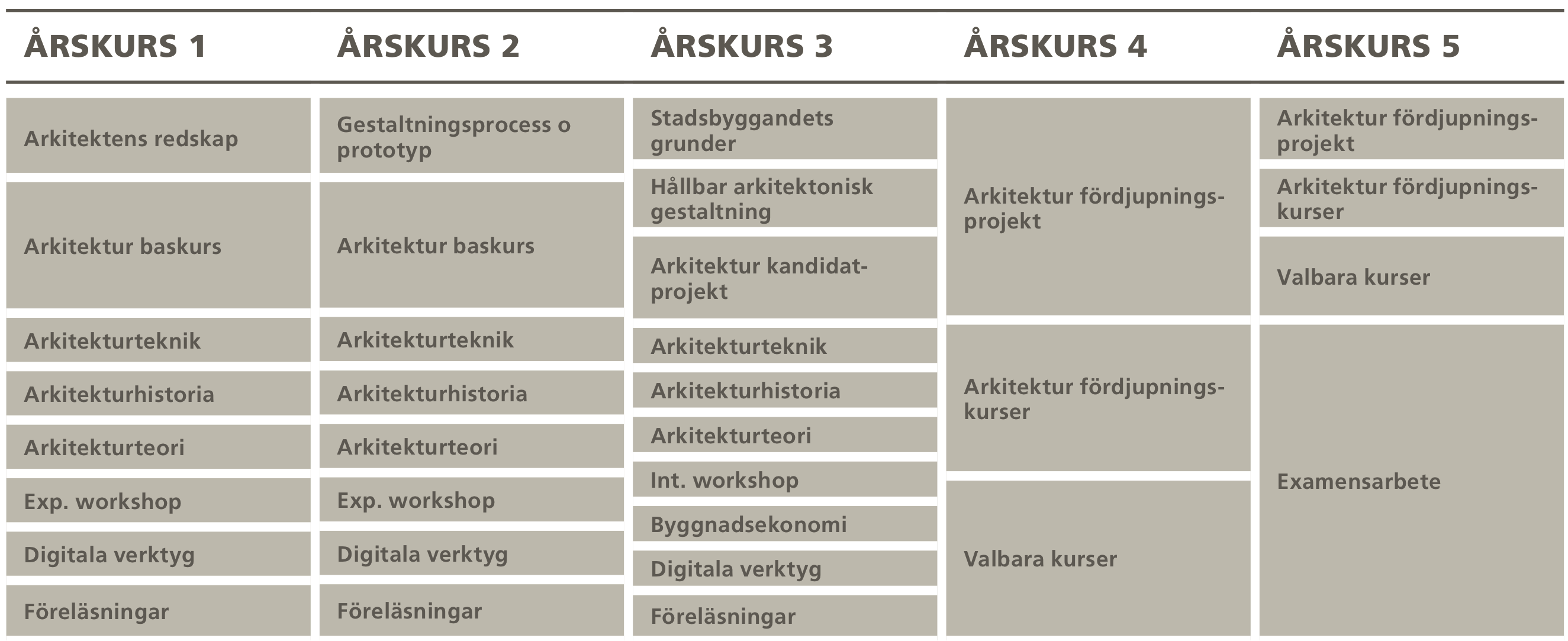 DEL 1 – MÅLUPPFYLLELSE1 Examensmål 1 visa kunskap om områdets vetenskapliga och konstnärliga grund och insikt i relevant forsknings- och utvecklingsarbeteFör att uppnå examensmål 1 uppnår studenterna följande delmål:Examensmål 1A: visa kunskap om områdets vetenskapliga grundExamensmål 1B: visa kunskap om områdets konstnärliga grundExamensmål 1C: visa insikt i relevant forsknings- och utvecklingsarbete1.1 Examensmål 1A(Här kan en allmän inledning göras, till exempel ”Teknikområdets vetenskapliga grund inom programmet innefattar…”)1.2.1 Kursmål, kursmoment och examinationsuppgifter avseende examensmål 1A1.2.2 Övrigt underlag avseende examensmål 1A1.2 Examensmål 1B1.2.1 Kursmål, kursmoment och examinationsuppgifter avseende examensmål 1B1.2.2 Övrigt underlag avseende examensmål 1B1.3 Examensmål 1C1.3.1 Kursmål, kursmoment och examinationsuppgifter avseende examensmål 1C1.3.2 Övrigt underlag avseende examensmål 1C2 Examensmål 2visa såväl brett kunnande om och förståelse av arkitekturens teori och historia som fördjupad kunskap om arkitektonisk gestaltning, planering och utveckling av bebyggelsemiljöer samt de processer, metoder och författningar som påverkar dessa.  För att uppnå examensmål 2 uppnår studenterna följande delmål:Examensmål 2A: visa brett kunnande om och förståelse av arkitekturens teori och historiaExamensmål 2B: fördjupad kunskap om arkitektonisk gestaltningExamensmål 2C: fördjupad kunskap om arkitektonisk planering och utveckling av bebyggelsemiljöer samt de processer, metoder och författningar som påverkar dessa2.1 Examensmål 2A2.1.1 Kursmål, kursmoment och examinationsuppgifter avseende examensmål 2A2.1.2 Övrigt underlag avseende examensmål 2A2.2 Examensmål 2B2.2.1 Kursmål, kursmoment och examinationsuppgifter avseende examensmål 2B2.2.2 Övrigt underlag avseende examensmål 2B2.3 Examensmål 2C2.3.1 Kursmål, kursmoment och examinationsuppgifter avseende examensmål 2C2.3.2 Övrigt underlag avseende examensmål 2C2.4 Examensmål 2D2.4.1 Kursmål, kursmoment och examinationsuppgifter avseende examensmål 2D2.4.2 Övrigt underlag avseende examensmål 2D3 Examensmål 3visa förmåga att med helhetssyn och i komplexa sammanhang planera, gestalta, vårda och förnya bebyggelsemiljöer och  byggnader med hänsyn till olika krav, särskilt samhällets mål  för hållbar utveckling,   3.1 Examensmål 33.1.1 Kursmål, kursmoment och examinationsuppgifter avseende examensmål 3A3.1.2 Övrigt underlag avseende examensmål 3A4 Examensmål 4 visa förmåga att med adekvat arkitektonisk metod och syntes kritiskt, självständigt och kreativt genomföra och utvärdera kvalificerade och skapande uppgifter inom givna ramar inom  arkitekturens och samhällsbyggandets område,  4.1 Examensmål 44.1.1 Kursmål, kursmoment och examinationsuppgifter avseende examensmål 44.1.2 Övrigt underlag avseende examensmål 45 Examensmål 5visa förmåga att tillämpa kunskap om fysikaliska förhållanden och tekniska principer för uppförande och förändringar av  byggnadsverk5.1 Examensmål 55.1.1 Kursmål, kursmoment och examinationsuppgifter avseende examensmål 55.1.2 Övrigt underlag avseende examensmål 56 Examensmål 6visa förmåga till lagarbete och samverkan i grupper med olika sammansättning6.1 Examensmål 66.1.1 Kursmål, kursmoment och examinationsuppgifter avseende examensmål 66.1.2 Övrigt underlag avseende examensmål 67 Examensmål 7visa förmåga att i såväl nationella som internationella sammanhang i bild och modell muntligt, skriftligt och på annat sätt i dialog med olika grupper klart redogöra för och  diskutera sina slutsatser och den kunskap och de argument som  ligger till grund för slutsatserna och därmed bidra till yrket  och verksamhetenFör att uppnå examensmål 7 uppnår studenterna följande delmål:Examensmål 7A: visa förmåga att i såväl nationella som internationella sammanhang i bild och modell muntligt i dialog med olika grupper klart redogöra för och  diskutera sina slutsatser och den kunskap och de argument som  ligger till grund för slutsatserna och därmed bidra till yrket och verksamhetenExamensmål 7B: visa förmåga att i såväl nationella som internationella sammanhang i bild och modell skriftligt i dialog med olika grupper klart redogöra för och diskutera sina slutsatser och den kunskap och de argument som ligger till grund för slutsatserna och därmed bidra till yrket och verksamhetenExamensmål 7C: visa förmåga att i såväl nationella som internationella sammanhang i bild och modell på annat sätt i dialog med olika grupper klart redogöra för och diskutera sina slutsatser och den kunskap och de argument som ligger till grund för slutsatserna och därmed bidra till yrket och verksamheten7.1 Examensmål 7A7.1.1 Kursmål, kursmoment och examinationsuppgifter avseende examensmål 7A7.1.2 Övrigt underlag avseende examensmål 7A7.2 Examensmål 7B7.2.1 Kursmål, kursmoment och examinationsuppgifter avseende examensmål 7B7.2.2 Övrigt underlag avseende examensmål 7B7.3 Examensmål 7C7.3.1 Kursmål, kursmoment och examinationsuppgifter avseende examensmål 7C7.3.2 Övrigt underlag avseende examensmål 7C8 Examensmål 8visa förmåga att med helhetssyn väga in relevanta vetenskapliga, samhälleliga, estetiska och etiska aspekter i sina bedömningar och avvägningar och samtidigt ta hänsyn till samhällets och alla människors olika behov och funktionsförmåga, liksom till samspelet mellan människor och den fysiska livsmiljön, inbegripet arbetsmiljön8.1 Examensmål 88.1.1 Kursmål, kursmoment och examinationsuppgifter avseende examensmål 88.1.2 Övrigt underlag avseende examensmål 89 Examensmål 9visa förutsättningar att basera sitt arbete på kravet på långsiktiga och funktionella lösningar av hög kvalitet och med  god gestaltning9.1 Examensmål 99.1.1 Kursmål, kursmoment och examinationsuppgifter avseende examensmål 99.1.2 Övrigt underlag avseende examensmål 910 Examensmål 10visa förmåga att identifiera sitt behov av ytterligare kunskap och att fortlöpande utveckla sin kompetensFör att uppnå examensmål 10 uppnår studenterna följande delmål:Examensmål 10A: visa förmåga att identifiera sitt behov av ytterligare kunskapExamensmål 10B: visa förmåga att identifiera sitt behov av att fortlöpande utveckla sin kompetens10.1 Examensmål 10A10.1.1 Kursmål, kursmoment och examinationsuppgifter avseende examensmål 10A10.1.2 Övrigt underlag avseende examensmål 10A10.2 Examensmål 10B10.2.1 Kursmål, kursmoment och examinationsuppgifter avseende examensmål 10B10.2.2 Övrigt underlag avseende examensmål 10BDEL 2 – UTBILDNINGENS FÖRUTSÄTTNINGAR13 Analys av lärarkompetens för programmets kurser14 Analys av lärarkompetens för examensarbeten inom programmet15 Antal helårsstudenter16 Studenterna förutsättningarDEL 3 – ANDRA FÖRUTSÄTTNINGAR17 Examensarbetenas mål, ingående moment och förläggning18 Det övergripande målet för utbildningen – anställningsbarhet19 Övriga särskilda förhållanden av betydelse för utbildningens kvalitet